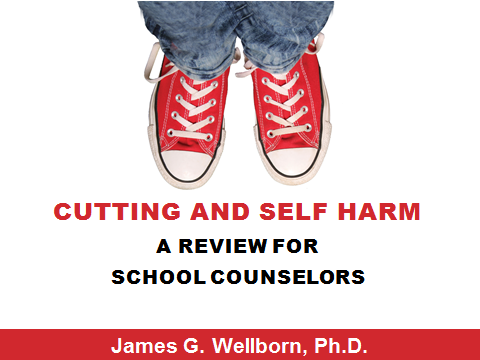 Workshop presented to Williamson County Schools School Counselors8/4/14Non-Suicidal Self Injury DefinedIntentional, non-life-threatening, self-effected bodily harm or disfigurement of a socially unacceptable nature, performed to reduce and/or communicate psychological distressCutting or carvingScratching or rubbingHitting self or punching objectsBurningScaldingPicking at the skinBreaking bonesOther (biting, pulling hair, running into walls, throwing body into sharp objects)What about:TattoosTrichotillomania.Body piercingScarificationResearchLifetime prevalence Childhood (grade 3) 7%Preadolescents (grades 6-8)  4% to 8%Adolescents (grades 9-12) 12% to 23%College >38%Adults: 5.9%Typical Age of Onset 11-15 years oldGender Differences: emerge in adolescenceNo significant increase in the past 5 yearsCorrelationsSuicide attemptStrongest predictors of suicide attempts (Victor and Klonsky, 2014)Suicidal ideationNSSI frequencyNumber of methodsHopelessnessSuicidal ideationEating disorderBorderline Personality DisorderDepressionAnxietyImpulsivityExisting mental health problemsAntisocial behaviorEmotional Distress/dysregulation Anger ProblemsHealth Risk BehaviorsDecreased Self-esteem(Low level body regard: perceives, experiences and cares for the body)Lack of perceived meaning in life (hopelessness)Poor family support/fewer people to seek advice fromMuehlenkamp, J., Claes, L., Havertape, L. & Plener, P. L.  (2012).  International prevalence of Adolescent non-suicidal self-injury and deliberate self-harm.  Child and Adolescent Psychiatry and Mental Health, 3/12; 6:10Washburn, J. J., Richardt, S. L., Styer, D. M., Gebhardt, M, Juzwin, K. R., Yourek, A. & Aldridge, D.  (2014). Psychotherapeutic approaches to non-suicidal self-injury in adolescents. Child and Adolescent Psychiatry and Mental Health, 6:14. Bo Møhl, Peter la Cour, Annika Skandsen. Non-Suicidal Self-Injury and Indirect Self-Harm Among Danish High School Students.  Scandinavian Journal of Child and Adolescent Psychiatry and Psychology, Vol. 2(1):11-18 (2014)Laye-Gindhu, A & Schonert-Reichl, K. A. (2005) Nonsuicidal self-harm among community adolescents:  Understanding the “Whats” and “Why’s of self-harm.  Journal of Youth and Adolescence, v. 34:5, pp 447-457Barrocas, A. L., Hankin, B. L., Young, J. F. & Abela, J. R. Z.  (2012).  Rates of Nonsuicidal Self-injury in Youth:  Age, Sex and Behavioral Methods in a Community Sample.  Pediatrics,  130:39 http://pediatrics.aappublications.org/content/130/1/39.full.pdf Victor, S. E. &  Konsky, E. D. (2014) Correlates of suicide atttempts among self-injureres: a meta-analysis.  Clinical Psychology Reviewu, 34, 282-297)Sutton J. (2007) Healing the Hurt Within: Understand Self-injury and Self-harm, and Heal the Emotional Wounds. Oxford: How To BooksNSSI TheoriesAttack on the selfModelingIdentityControlCommunicationToughnessDistractionSelf-punishmentRelease endorphinsDissociationReenacting abuseJGW Personal observations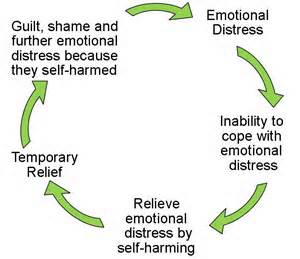 NSSI Therapeutic TechniquesMatch the emotionAngry, frustrated, restlesscut, slash soda bottle, dolls; make Play-Doh sculptures and smash them, break ice                                             against a solid wall, break sticks, crank up the music and dance, exerciseSad, soft, melancholy, depressed, unhappysooth yourself with bath, curl up under a comforter and read, baby yourself somehow, sweet incense, soothing music, smooth lotion on the parts of yourself you want to hurt, visit a friendCraving sensation, feeling depersonalized, dissociating, feeling “unreal”squeeze ice hard or putting it on the spot you want to injure, put finger in frozen food for a minute, bite into a hot pepper or ginger root, take a cold bath, snap wrist with a rubber band, intense scents like mentholated rubs, etc.Wanting focusdo a difficult task, write as detailed a description of an object in the room as you possibly can, list as many uses for a random objectWanting to see blooddraw on yourself with a red felt tip pen or tempera paint, take a small bottle of red food coloring, warm it and draw it across the area you want to injure, draw on areas with ice you’ve made by adding red food coloringWanting to see scars or pick scabsleave henna tattoo paste on overnight and then pick it off the next day, put Elmer’s glue and let it dry then pick it off.  Emotional self regulationRelaxation trainingVisualizationSafe placeGuardian angelMovies of successMeditationMindfulnessExerciseCognitive Skills TrainingABCSelf talkThought StoppingChanging FeelingsChanging SensationsChanging BehaviorInterventionTalking to the studentLanguage & DemeanorClarify limitsAsk How can I help you?How has the cutting helped you?How does cutting fit into your life right now?I'm happy to be there for you, but I also need to connect you with one of our social workers because of our school policy. Would you like to see a male or a female social worker (when the option is available)?If I can arrange it, would you like me to sit in on your first meeting with your social worker.Respectful curiosityProvide perspectiveReframe it.Making an assessmentNSSI DSM-V5 or more days in past yearintentional self-inflicted damage to the surface of the body of a sort likely to induce bleeding or bruising or pain performed with the expectation that the injury will lead to only minor or moderate physical harm Absence of suicidal intentPresence of at least 2 of the followingNegative feelings or thought occurring immediately before the self-injurious actA period of preoccupation with the intended behavior that is difficult to resistFrequent urge to engage in the behaviorActivity is engage in for a purpose (relief of negative feelings, induction of positive feelings)Clinically significant stressDoesn’t occur exclusively during states of psychosis, delirium or intoxicationNot a part of repetitive stereotypies in individuals with a developmental disorderTrichotillomaniaSubclinicalSeverityAmount of physical injury (e.g., frequency, depth, etc.)Location (e.g., face, eye, breasts, genitals)Foreign body ingestionDepressionFive (or more) of the following symptoms for 2-weeksOne symptom is either (1) depressed mood or (2) loss of 		          interest or pleasure(1) depressed (or irritability in children) mood most of the day, nearly every day
(2) markedly diminished interest or pleasure in activities
(3) significant weight loss or decrease or increase in appetite nearly every day
(4) insomnia or hypersomnia
(5) psychomotor agitation or retardation
(6) fatigue or loss of energy nearly every day
(7) feelings of worthlessness or excessive or inappropriate guilt
(8) diminished ability to think or concentrate or indecisiveness
(9) recurrent thoughts of death, suicidal ideation or a suicide attemptNot accounted for by other diagnosis (bereavement, mixed mood diagnosis, etc.)AnxietySuicideWorrisomeMajor loss (especially social rejection or breakup of important dating relationship)Humiliation or major blows to self-confidenceRecent arrest or other embarrassing, failure experiencesTarget of bullying or harassmentReactive aggression Decrease in grades and academic interestAlcohol or drug abuseFeeling stuck or trappedDramatic mood changesSleeplessnessSocial withdrawal or isolationLoss of interest in thingsStressed out overachieversAt-riskFamily history of suicidePrevious suicide attempts or thoughtsPrior psychiatric hospitalizationDiagnosed with depression, bipolar disorder, or schizophreniaPersistent bullying and harassment by peersDangerous, reckless, or very high risk behaviorExpressing hopelessness, worthlessness, the meaninglessness of life, etc.Coming out of profound depressionRunning away from home or ongoing intense family conflictActing out and rebelling (especially if it is uncharacteristic)Recent prominent suicide or homicideDangerTalking, writing, or drawing about suicide, death, dying, sleeping foreverSaying good byes, acting as if leaving soon  Giving away or throwing away favorite possessionsIdealizing or romanticizing deathJoking about suicideLots of worrisome and at-risk signsReferring to MHPList of resource peopleSupporting outpatient therapyProviding support for ParentsInformation, Education and OptimismList of resourcesProviding school based supportStress management groupsSpecific support groupsMentor teacher/school personnelPersonal self-careConsultationOngoing collegial supervisionCompassion fatigueExcessive blaming Bottled up emotionsIsolation from othersReceives unusual amount of complaints from othersVoices excessive complaints about administrative functionsSubstance abuse used to mask feelings Compulsive behaviors such as overspending, overeating, gambling, sexual addictionsPoor self-care (i.e., hygiene, appearance)Legal problems, indebtednessReoccurrence of nightmares and flashbacks to traumatic eventChronic physical ailments such as gastrointestinal problems and recurrent coldsApathy, sad, no longer finds activities pleasurableDifficulty concentratingMentally and physically tiredPreoccupiedIn denial about problemshttp://www.proqol.org/ProQol_Test.html Follow UpCheck upsIndirect monitoringCasual contactPrimary PreventionEducate yourselfSchool wide programsStress managementInclusion, kindness and EncouragementHelping peers in troubleCommunity AwarenessUnintended consequencesBullying programsNon-Suicidal Self-Injury ResourcesProfessional booksThe Bright Red Scream by M. Strong  (1998).  An excellent and VERY dense book written by an award-winning journalist.  Strong presents SI in light of her extensive research and interviews with people (primarily women) who self-injure.  I found this book difficult to read straight through.  I had to keep putting it down because of it’s intensity.  It is very strongly influenced by the SAFE Alternatives Program.  Cutting by Steven Levenkron (1998).  Levenkron is an important early therapist and writer about in self-injury.  His background is in the range of body image disorders beginning with eating disorders.  He has a clear, strongly held view of SI that arises out of interpersonal and psychodynamic therapies.  I found the focus of his characterization of SI and treatment too narrow.   Living on the Razor’s Edge Solution-oriented Brief Family Therapy with Self-harming adolescents by Matthew D. Selekman.This book represents an approach I use to treat self-injury.  Selekman also has a school-based stress management program called Stress Busters that is useful for kids who self-injure but is also useful for any kid dealing with stress.  Books for School PersonnelSelf-injury:  Manual for School Professionals by S.A.F.E Alternatives (http://www.selfinjury.com/)This is the resource to start with if you are a school counselor or work with kids in the school setting.  You probably should have just purchased this book instead of attending my workshop.  Treating Self-Injury: A Practical Guide by Barent W. Walsh (2005)Another good book on therapy for kids who self injure.  While it is primarily for the outpatient therapist, it has a section on dealing with this issue in the school setting.  Books for ParentsHelping Teens Who Cut:  Understanding And Ending Self-injury by Michael Hollander  (2008)  This is a book written for parents of kids who self-injure.  It is a good overview and has a range of suggestions for ways they can help their kid let go of self-injurious behavior.  It is strongly based on the Dialectical Behavior Therapy approach (which is a good thing and is consistent with most NSSI therapeutic approaches).  The Parent’s Guide to Self-harm:  What Parents Need to Know by Jane Smith.  (2012)Lots of information on self-injury and much of it is provided through the words of parents with kids who were self-injuring.  A very validating and informative book for parents.  Healing the Hurt Within:  Understand Self Injury and Self Harm and Heal the Emotional Wounds by Jan SuttonThis book is in its third edition; namely, it has been around a while, keeps current through new editions and is a solid resource.  Comprehensive resource to learn about all the different aspects of self-injury and treatment.  Books for kidsThe Scarred Soul by T. Alderman  (1997).  This is a good book for people who self-injure, their families, and the larger public.  It is written as a self-help guide. It provides succinct but comprehensive information about the behavior and the why’s and wherefore’s of SI.  There is a practical, strategy oriented approach that is consistent with my own general therapy approach (i.e., problem-focused, solution oriented).  This is the first book to buy.  Stopping the Pain:  A Workbook for Teens Who Cut and Self-injure by Lawrence ShapiroThis is a good workbook for kids to actually help them stop NSSI.  In general, I don’t recommend people try self-help for NSSI.  Young Adult Fiction*Cut by Patricia McCormick*The Luckiest Girl in the World by Steve Levenkron*Red Tears by Joanna Kendrick*Willow by Julia Hoban13 Reasons Why by Jay AsherIt’s Kind of a Funny Story by Ned VizziniSpeak by Laurie Halse AndersonScars by Cheryl Rainfield (shock value rather than helpful)The Perks of Being a Wallflower by Stephen ChboskyLooking for Alaska by John GreenSaving Daisy by Phil EarleOnline Resourceshttp://www.selfinjury.com/ http://www.scar-tissue.net/index.htmlhttp://www.lifesigns.org.uk/publications/ (Great fact sheets for parents, teachers, kids, friends, family)http://www.headspace.org.au/media/27559/self-harm_mythbuster.pdf  (Great pamphlet about NSSI)NSSI Music-ographyfrom http://www.listal.com/list/songs-about-self-harm and http://thelifeofaselfharmer.tumblr.com/songsHurt (9 Inch Nails)Breathe Me (Sia)Few Small Bruises (Maria Mena)Strawberry Gashes (Jack Off Jill)Razor (Foo Fighters)Bad Habit (The Dresden Dolls)Dirty Magic (The Offspring)Medication (Garbage)The Last Night (Skillet)Iris (Goo Goo Dolls)Scar Tissue (Red Hot Chili Peppers)How To Fix Everything (Bayside)Perfectly Flawed (Otep)Scream (Zoegirl)Hero (Superchick)Cut (Plumb)Through the Pain (Medina Lake)All That I’ve Got (The Used)Ohio Is For Lovers (Hawthorne Heights)The Way She Feels (Between The Trees)Pain (Three Days Grace)To Write Love On Her Arms (Helio)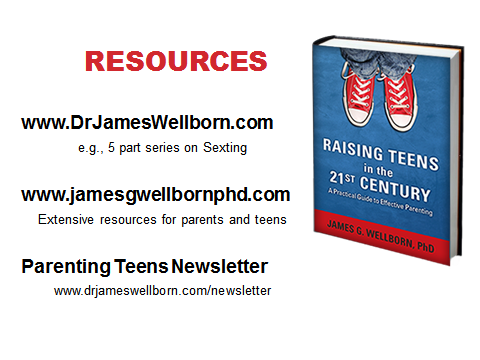 